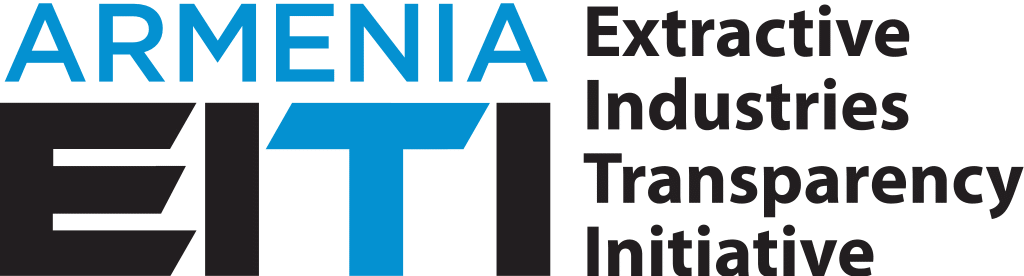 ԴԵԿՏԵՄԲԵՐ 2018թ.ՊԱՏԱՍԽԱՆԱՏՈՒ ՀԱՆՔԱՐԴՅՈՒՆԱԲԵՐՈՒԹՅԱՆ ԳՈՐԾԵԼԱՈՃԻ ՆԵՐԴՐՄԱՆ ՃԱՆԱՊԱՐՀԱՅԻՆ ՔԱՐՏԵԶԱռաջնորդվելով Արդյունահանող ճյուղերի թափանցիկության նախաձեռնության (այսուհետ՝ ԱՃԹՆ) սկզբունքներով՝ ՀՀ ԱՃԹՆ-ի բազմաշահառու խմբի կողմից նախատեսվել է աջակցություն ցուցաբերել Հայաստանի Հանրապետությունում պատասխանատու հանքարդյունաբերության  (այսուհետ՝ ՊՀ) գործելաոճի ներդրմանը` որպես երկրի կայուն զարգացման կարևորագույն բաղադրիչներից մեկը, մշակել Հայաստանում ՊՀ գործելաոճի ներդրման ճանապարհային:Հաշվի առնելով ԱՃԹՆ-ի 8-րդ պահանջը՝ վավերացման գործընթացում, ի հավելումն ԱՃԹՆ-ի ստանդարտի պահանջների կատարումը գնահատելուն, կարձանագրվեն նաև ԱՃԹՆ-ի ստանդարտի պարտադիր պահանջներից դուրս գործադրված ջանքերը: Դրանք բազմաշահառու խմբի կողմից իրականացվող նախաձեռնություններն են, որոնք նպատակաուղղված են աշխատանքային ծրագրի այն բոլոր նպատակների իրականացմանը, որոնք ընդգրկված չեն ԱՃԹՆ-ի ստանդարտի շրջանակներում, սակայն բազմաշահառու խմբի կողմից սահմանվել են որպես արդյունահանող ոլորտի համար ազգային առաջնահերթություններին արձագանքելու հարցում ԱՃԹՆ-ի անհրաժեշտ նպատակներ: Ընդունելով ԱՃԹՆ-ի գործընթացի ներուժը նաև ՊՀ ներդրման ուղղությամբ աջակցություն ցուցաբերելու գործում՝ հայաստանյան ԱՃԹՆ-ի շրջանակներում պատվիրվել և մշակվել է ոլորտի օրենսդրական դաշտի ընդհանուր վերլուծություն:Գիտակցելով, որ ՀՀ կառավարության կողմից մեկնարկել է հանքարդյունաբերության ոլորտի նոր ռազմավարության մշակման գործընթաց, որին պետք է նախորդեն ոլորտին առնչվող երկու խոշոր ուսումնասիրություններ, ինչպես նաև ելնելով ՊՀ-ն՝ որպես ոլորտում առաջնահերթություն սահմանելու ԱՃԹՆ ԲՇԽ-ի մոտեցումից, անհրաժեշտ է ռազմավարության մշակման գործընթացին առավելագույնս մասնակից դարձնել նաև ԲՇԽ-ի ՊՀ աշխատանքային խմբին: Հիմք ընդունելով վերոնշյալը՝ ՀՀ ԱՃԹՆ ԲՇԽ-ի պատասխանատու հանքարդյունաբերության աշխատանքային խումբը հանձն է առնում՝ մշակել «Հայաստանյան ԱՃԹՆ-ի բազմաշահառու խմբի մոտեցումը պատասխանատու հանքարդյունաբերության վերաբերյալ» հայեցակարգային փաստաթուղթ` հաշվի առնելով  Հայաստանի Հանրապետության հանքարդյունաբերության ոլորտի վիճահարույց հարցերը և պատասխանատու հանքարդյունաբերության մշակույթի ներդրման միջազգային փորձը, տրամադրել կարծիքներ և առաջակություններ ՀՀ կառավարության կողմից Համաշխարհային բանկի օժանդակությամբ իրականացվող «Հայաստանի ընդերքի ոլորտի տնտեսական վերլուծությունը և դրա ազդեցությունը կայուն զարգացման վրա» և «Հայաստանի հանքարդյունաբերության ոլորտի բնապահպանական և առողջապահական գնահատում՝ ոլորտի քաղաքականության մշակմանը նպաստելու նպատակով» ուսումնասիրությունների շրջանակներում:տրամադրել կարծիքներ և առաջարկություններ «Հանքարդյունաբերության ոլորտի ռազմավարության» մշակման աշխատանքների ընթացքում:հիմնարար փաստաթղթերի վերաբերյալ խմբի անդամների կողմից ներկայացված կարծիքները տրամադրել նաև ԲՇԽ-ին:Ընդունելով, որ համընդհանուր ռազմավարության մշակումը և ոլորտի զարգացման հիմնական ուղղությունների ընդունումը կպահանջի 1-2 տարի, գտնում ենք, որ աշխատանքային խմբի ներուժը հնարավոր է օգտագործել նաև արդեն շրջանառվող կամ ընթացքում նոր իրավական ակտերի և նախագծերի կատարելագործման ուղղությամբ: ՀԱՅԱՍՏԱՆԻ ՀԱՆՐԱՊԵՏՈՒԹՅՈՒՆՈՒՄ ՊԱՏԱՍԽԱՆԱՏՈՒ ՀԱՆՔԱՐԴՅՈՒՆԱԲԵՐՈՒԹՅԱՆ ԳՈՐԾԵԼԱՈՃ ՆԵՐԴՆԵԼՈՒ ԳՈՐԾՈՂՈՒԹՅՈՒՆՆԵՐԻ ԺԱՄԱՆԱԿԱՑՈՒՅՑՀՈԴՎԱԾՆՊԱՏԱԿԳՈՐԾՈՂՈՒԹՅՈՒՆՆԵՐՊԱՏԱՍԽԱՆԱՏՈՒՊԱՏԱՍԽԱՆԱՏՈՒՎԵՐՋՆԱԺԱՄԿԵՏ«Հայաստանյան ԱՃԹՆ-ի բազմաշահառու խմբի մոտեցումը պատասխանատու հանքարդյունաբերության վերաբերյալ» հայեցակարգային փաստաթղթի մշակումՀանքարդյունաբերության ոլորտին առնչվող հիմնախնդիրների վերլուծության և միջազգային փորձի ուսումնասիրության հիման վրա տալ պատասխանատու հանքարդյունաբերության սահմանումը կամ շրջանակը, որտեղ կարտացոլվեն ՊՀ-ի ընդհանուր ուղղություններն ու առաջնահերթությունները:1.1 Պատասխանատու հանքարդյունաբերության շրջանակի և ուղղությունների  վերաբերյալ առաջարկությունների ներկայացում ԲՇԽ-ի պատասխանատու հանքարդյունաբերության աշխատանքային խմբի կողմից:ՊՀ-ի աշխատանքային խումբՊՀ-ի աշխատանքային խումբհունվար 2019թ.«Հայաստանյան ԱՃԹՆ-ի բազմաշահառու խմբի մոտեցումը պատասխանատու հանքարդյունաբերության վերաբերյալ» հայեցակարգային փաստաթղթի մշակումՀանքարդյունաբերության ոլորտին առնչվող հիմնախնդիրների վերլուծության և միջազգային փորձի ուսումնասիրության հիման վրա տալ պատասխանատու հանքարդյունաբերության սահմանումը կամ շրջանակը, որտեղ կարտացոլվեն ՊՀ-ի ընդհանուր ուղղություններն ու առաջնահերթությունները:1.2 Հավաքագրված առաջարկությունների վերաբերյալ քննարկման անցկացում աշխատանքային խմբի կողմից, փաստաթղթի կազմում և ներկայացում ԲՇԽ-ին:ՊՀ-ի աշխատանքային խումբՊՀ-ի աշխատանքային խումբփետրվար 2019թ.«Հայաստանյան ԱՃԹՆ-ի բազմաշահառու խմբի մոտեցումը պատասխանատու հանքարդյունաբերության վերաբերյալ» հայեցակարգային փաստաթղթի մշակումՀանքարդյունաբերության ոլորտին առնչվող հիմնախնդիրների վերլուծության և միջազգային փորձի ուսումնասիրության հիման վրա տալ պատասխանատու հանքարդյունաբերության սահմանումը կամ շրջանակը, որտեղ կարտացոլվեն ՊՀ-ի ընդհանուր ուղղություններն ու առաջնահերթությունները:1.3 Հայեցակարգային փաստաթղթի հաստատում:ԲՇԽԲՇԽփետրվար-մարտ 2019թ. 2. Հանքարդյունաբերության ոլորտի տնտեսական վերլուծության աշխատանքներին մասնակցությունՈրպես երկրի տնտեսության մեջ էական տեղ զբաղեցնող ոլորտ, անհրաժեշտ է գնահատել հանքարդյունաբերության իրական տնտեսական ներուժը, գնահատել հանքերի տնտեսական կառավարման արդյունավետության աստիճանը, ինչպես նաև հանքի ներդրումը ազդակիր համայնքի զարգացման գործում:2.1 Կարծիքների և առաջարկությունների տրամադրում «Հայաստանի ընդերքի ոլորտի տնտեսական վերլուծությունը և դրա ազդեցությունը կայուն զարգացման վրա» ուսումնասիրության ամփոփ նկարագրի վերաբերյալ և հնարավորության դեպքում մասնակցություն դրանց շուրջ հանդիպում-քննարկմանը:ՊՀ-ի աշխատանքային խումբ, Էներգետիկ ենթակառուցվածքների և բնական պաշարների նախարարություն.ՊՀ-ի աշխատանքային խումբ, Էներգետիկ ենթակառուցվածքների և բնական պաշարների նախարարություն.փետրվար-մարտ 2019թ.2. Հանքարդյունաբերության ոլորտի տնտեսական վերլուծության աշխատանքներին մասնակցությունՈրպես երկրի տնտեսության մեջ էական տեղ զբաղեցնող ոլորտ, անհրաժեշտ է գնահատել հանքարդյունաբերության իրական տնտեսական ներուժը, գնահատել հանքերի տնտեսական կառավարման արդյունավետության աստիճանը, ինչպես նաև հանքի ներդրումը ազդակիր համայնքի զարգացման գործում:2.2 Կարծիքների և առաջարկությունների տրամադրում «Հայաստանի ընդերքի ոլորտի տնտեսական վերլուծությունը և դրա ազդեցությունը կայուն զարգացման վրա» ուսումնասիրության նախնական տարբերակի վերաբերյալ և հնարավորության դեպքում մասնակցություն դրանց շուրջ հանդիպում-քննարկմանը:ՊՀ-ի աշխատանքային խումբ, Էներգետիկ ենթակառուցվածքների և բնական պաշարների նախարարությունՊՀ-ի աշխատանքային խումբ, Էներգետիկ ենթակառուցվածքների և բնական պաշարների նախարարությունապրիլ-մայիս2019թ.2. Հանքարդյունաբերության ոլորտի տնտեսական վերլուծության աշխատանքներին մասնակցությունՈրպես երկրի տնտեսության մեջ էական տեղ զբաղեցնող ոլորտ, անհրաժեշտ է գնահատել հանքարդյունաբերության իրական տնտեսական ներուժը, գնահատել հանքերի տնտեսական կառավարման արդյունավետության աստիճանը, ինչպես նաև հանքի ներդրումը ազդակիր համայնքի զարգացման գործում:2.3 Կարծիքների և առաջարկությունների տրամադրում «Հայաստանի ընդերքի ոլորտի տնտեսական վերլուծությունը և դրա ազդեցությունը կայուն զարգացման վրա» ուսումնասիրության վերջնական տարբերակի վերաբերյալ և հնարավորության դեպքում մասնակցություն դրանց շուրջ հանդիպում-քննարկմանը:ՊՀ-ի աշխատանքային խումբ, Էներգետիկ ենթակառուցվածքների և բնական պաշարների նախարարությունՊՀ-ի աշխատանքային խումբ, Էներգետիկ ենթակառուցվածքների և բնական պաշարների նախարարությունհունիս-հուլիս2019թ.3.Մասնակցություն Հայաստանի հանքարդյունաբերության ոլորտի բնապահպանական և առողջապահական գնահատման աշխատանքներին՝ ոլորտի քաղաքականության մշակմանը նպաստելու նպատակովԱնհրաժեշտ է գնահատել հանքարդյունաբերության ոլորտի զարգացման արդյունքում ազդակիր համայնքների և աշխատակիցների վրա բնապահպանական ու առողջապահական ազդեցությունները, ինչպես նաև ուսումնասիրելով ներկա իրավական և կանոնակարգային դաշտը և ինստիտուցիոնալ կարողությունները, պարզել առկա բացերը մի շարք բնագավառներում (ջրային ռեսուրսների , հողի, օդի որակի, հանքավայրի իրավահաջորդման, թափոնների կառավարում, առողջության վրա ազդեցության գնահատումը և այլն):3.1  Կարծիքների և առաջարկությունների տրամադրում «Հայաստանի հանքարդյունաբերության ոլորտի բնապահպանական և առողջապահական գնահատում՝ ոլորտի քաղաքականության մշակմանը նպաստելու նպատակով»  ուսումնասիրության ամփոփ նկարագրի վերաբերյալ  և հնարավորության դեպքում մասնակցություն դրանց շուրջ հանդիպում-քննարկմանը:ՊՀ-ի աշխատանքային խումբ, Բնապահպանության նախարարությունՊՀ-ի աշխատանքային խումբ, Բնապահպանության նախարարությունմարտ-ապրիլ2019թ.3.Մասնակցություն Հայաստանի հանքարդյունաբերության ոլորտի բնապահպանական և առողջապահական գնահատման աշխատանքներին՝ ոլորտի քաղաքականության մշակմանը նպաստելու նպատակովԱնհրաժեշտ է գնահատել հանքարդյունաբերության ոլորտի զարգացման արդյունքում ազդակիր համայնքների և աշխատակիցների վրա բնապահպանական ու առողջապահական ազդեցությունները, ինչպես նաև ուսումնասիրելով ներկա իրավական և կանոնակարգային դաշտը և ինստիտուցիոնալ կարողությունները, պարզել առկա բացերը մի շարք բնագավառներում (ջրային ռեսուրսների , հողի, օդի որակի, հանքավայրի իրավահաջորդման, թափոնների կառավարում, առողջության վրա ազդեցության գնահատումը և այլն):3.2  Կարծիքների և առաջարկությունների տրամադրում «Հայաստանի հանքարդյունաբերության ոլորտի բնապահպանական և առողջապահական գնահատում՝ ոլորտի քաղաքականության մշակմանը նպաստելու նպատակով»  ուսումնասիրության նախնական տարբերակի վերաբերյալ  և հնարավորության դեպքում մասնակցություն դրանց շուրջ հանդիպում-քննարկմանը:ՊՀ-ի աշխատանքային խումբ, Բնապահպանության նախարարությունՊՀ-ի աշխատանքային խումբ, Բնապահպանության նախարարությունմայիս-հունիս2019թ.3.Մասնակցություն Հայաստանի հանքարդյունաբերության ոլորտի բնապահպանական և առողջապահական գնահատման աշխատանքներին՝ ոլորտի քաղաքականության մշակմանը նպաստելու նպատակովԱնհրաժեշտ է գնահատել հանքարդյունաբերության ոլորտի զարգացման արդյունքում ազդակիր համայնքների և աշխատակիցների վրա բնապահպանական ու առողջապահական ազդեցությունները, ինչպես նաև ուսումնասիրելով ներկա իրավական և կանոնակարգային դաշտը և ինստիտուցիոնալ կարողությունները, պարզել առկա բացերը մի շարք բնագավառներում (ջրային ռեսուրսների , հողի, օդի որակի, հանքավայրի իրավահաջորդման, թափոնների կառավարում, առողջության վրա ազդեցության գնահատումը և այլն):3.3  Կարծիքների և առաջարկությունների տրամադրում «Հայաստանի հանքարդյունաբերության ոլորտի բնապահպանական և առողջապահական գնահատում՝ ոլորտի քաղաքականության մշակմանը նպաստելու նպատակով»  ուսումնասիրության վերջնական տարբերակի վերաբերյալ  և հնարավորության դեպքում մասնակցություն դրանց շուրջ հանդիպում-քննարկմանը:ՊՀ-ի աշխատանքային խումբ, Բնապահպանության նախարարությունՊՀ-ի աշխատանքային խումբ, Բնապահպանության նախարարությունհուլիս-օգոստոս2019թ.4. Հանքարդյունաբերության ոլորտի ռազմավարության մշակումԱջակցություն հանքարդյունաբերության ոլորտի այնպիսի ռազմավարության մշակմանը, որը կնպաստի երկրի երկարաժամկետ կայուն զարգացմանը:4,1 Մասնակցություն հանքարդյունաբերության ոլորտի ռազմավարություն մշակող ընկերության ընտրության համար տեխնիկական առաջադրանքի կազմման աշխատանքներին:ՊՀ աշխատանքային խումբ,Էներգետիկ ենթակառուցվածքների և բնական պաշարների նախարարությունՊՀ աշխատանքային խումբ,Էներգետիկ ենթակառուցվածքների և բնական պաշարների նախարարությունհոկտեմբեր2019թ.4. Հանքարդյունաբերության ոլորտի ռազմավարության մշակումԱջակցություն հանքարդյունաբերության ոլորտի այնպիսի ռազմավարության մշակմանը, որը կնպաստի երկրի երկարաժամկետ կայուն զարգացմանը:4.2 Կարծիքների և առաջարկությունների տրամադրում մշակվող փաստաթղթի ամփոփ նկարագրի (նախատեսված լինելու դեպքում) վերաբերյալ և մասնակցություն հանդիպում-քննարկմանը:ՊՀ աշխատանքային խումբ,Էներգետիկ ենթակառուցվածքների և բնական պաշարների նախարարությունՊՀ աշխատանքային խումբ,Էներգետիկ ենթակառուցվածքների և բնական պաշարների նախարարություն2020թ.4. Հանքարդյունաբերության ոլորտի ռազմավարության մշակումԱջակցություն հանքարդյունաբերության ոլորտի այնպիսի ռազմավարության մշակմանը, որը կնպաստի երկրի երկարաժամկետ կայուն զարգացմանը:4.3 Կարծիքների և առաջարկությունների տրամադրում նախնական փաստաթղթի վերաբերյալ  և մասնակցություն հանդիպում-քննարկմանը:ՊՀ աշխատանքային խումբ,Էներգետիկ ենթակառուցվածքների և բնական պաշարների նախարարությունՊՀ աշխատանքային խումբ,Էներգետիկ ենթակառուցվածքների և բնական պաշարների նախարարություն2020թ.Շրջանառվող և նոր իրավական ակտերի նախագծերի մշակման աշխատանքներ պետական մարմինների հետՊՀ-ի հայեցակարգային փաստաթղթերի ընդհանուր տրամաբանությունից ելնելով՝ օրենսդրական առաջարկների ներկայացում:5.1 Հանքարդյունաբերության ոլորտին առնչվող  իրավական ակտերի և նախագծերի մոնիթորինգի իրականացում և առաջարկությունների ներկայացում աշխատանքային խմբի քննարկմանը՝ հետագայում առավել ամփոփ կարծիքներով և հիմնավորմամբ հանրագիր ներկայացնելու նպատակով:ՊՀ աշխատանքային խումբընթացիկընթացիկ